1.a) Kleidung, Schuhe oder Schmuck? Schreibe die Wörter in die Tabelle.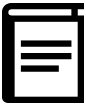 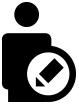 Wortschatz     Einzelarbeitder Pullover    –    die Sandalen    –    der Armreif   –    die Kette    –    die Sneakers   –    der Anzug   –    das Hemd   –  das Kleid    –    die Hose   –    der Nasenring   –    der Rock1.b) Frage und Antwort: Wer trägt was?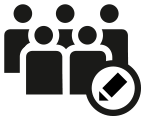 Wortschatz       Plenum Deine Lehrerin / dein Lehrer fängt an und fragt. Eine Schülerin / ein Schüler antwortet. Zum Beispiel: „Was hat (Name einer Schülerin / eines Schülers) heute an?“„Sie / Er trägt eine Hose und ein T-Shirt. Die Hose ist blau und das T-Shirt ist grün.“Danach macht die Schülerin / der Schüler, der geantwortet hat, weiter und stellt die nächste Frage.der Armreif – die Kette – der Nasenring – der Ohrring3. Richtig oder falsch?Sieh dir das Video über Neujahr an. Richtig oder falsch? Kreuze an.4. Lies den Text. Was ist der Sari und was die Kurta? Was ist der Puneri Pagadi? Schreibe die Wörter an die Pfeile.5. Sieh dir das Video über das Fest Ganesha an. Was passt zusammen? Verbinde.6.a) Ila und Isha beschreiben das Fest Diwali. Sieh dir das Video über Diwali an. Schreibe kurz: Was ist Diwali?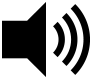 Hören      Einzelarbeit6.b) Was sagen Ila und Isha genau über Diwali? Sieh dir das Video noch einmal an und ergänze die Lücken. Vergleiche deine Antworten mit einem Partner / einer Partnerin.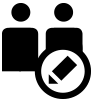 Hören/Sehen     Einzelarbeit     PartnerarbeitIla: Mein Name ist Ila Gowande.Isha: Mein Name Isha Gowande. Isha: Heute beschreiben wir das wichtige ___________ Diwali. Diwali bedeutet _____________________. Die Frauen kochen viele ________________ und leckere _______________. Dieser ______________ heißt „Paithani“. Es ist ein traditioneller _______________. Ila: Wir feiern das Fest ______________ Tage lang. An einem Tag ______________ wir die Göttin Laxmi. Sie ist das ______________ für _______________ und Wohlstand.  7.a) Was siehst du auf dem Foto? Notiere drei Dinge. 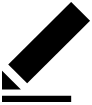 Schreiben     Einzelarbeit   Klassengespräch7.b) Sieh dir das Video über Weihnachten an. Was tragen Aishwarya und Riya an Weihnachten? 8.a) Welches Fest ist für dich wichtig? Ergänze die Tabelle.Schreiben     Einzelarbeit8.b) Sprecht danach zu zweit.Welches Fest ist für dich wichtig? Was findet das Fest statt? Mit wem feierst du? Was trägst du bei diesem Fest? Was isst du?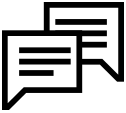 Sprechen     PartnerarbeitWichtige Ausdrücke… ist für mich wichtig. Das Fest findet im Januar / Februar … statt. Ich feiere mit meiner Familie / meinen Freunden.Ich habe einen Anzug / ein Hemd / eine Bluse … an. Ich trage auch ...Wir essen …8.c) Auf PASCH-net über das Fest schreibenVeröffentliche deinen Text über das Fest auf PASCH-net:https://www.pasch-net.de/de/pas/cls/sch/jus/kul/21348876.html#kommentieren 